IrelandIrelandIrelandFebruary 2029February 2029February 2029February 2029MondayTuesdayWednesdayThursdayFridaySaturdaySunday1234567891011St. Brigid’s Day1213141516171819202122232425262728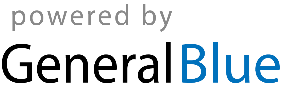 